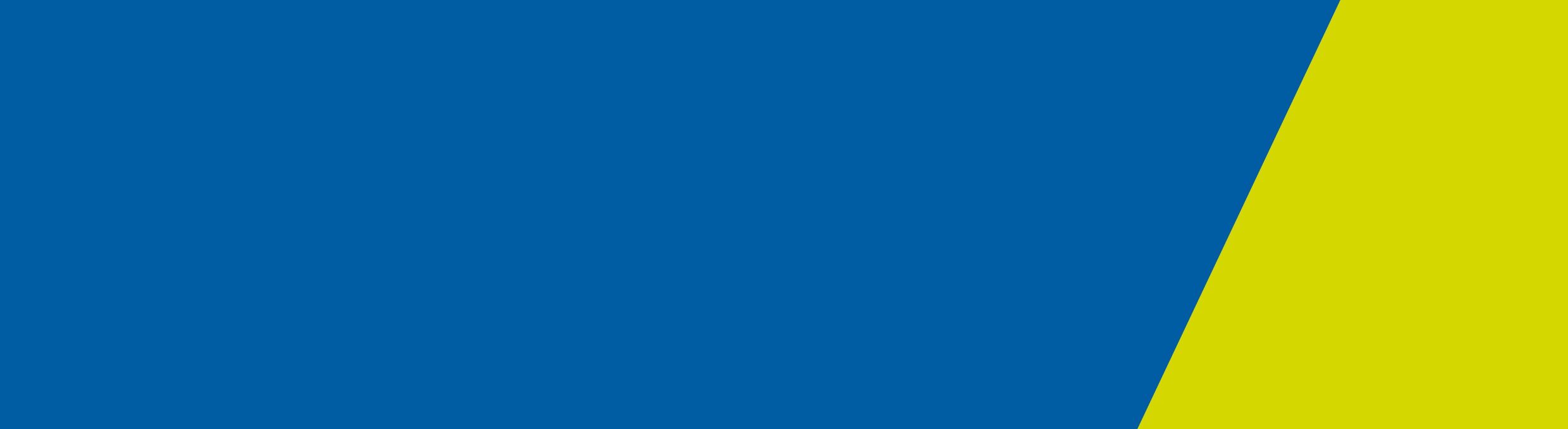 ContentsGlobal update	1233.1	Circulars	1233.2	End of financial year reporting	1Victorian Emergency Minimum Dataset (VEMD)	2233.3	Emergency Department Telehealth Consultations	2Agency Information Management System (AIMS)	2233.4	Daily Capacity and Occupancy Register	2233.5	Daily Elective Surgery Activity report	2Contact details	3Global updateCircularsAccess private hospital circulars at: Private hospital circulars <http://www.health.gov.au/internet/main/publishing.nsf/Content/health-phicirculars2019-index1> Access hospital circulars at: Hospital circulars <https://www2.health.vic.gov.au/about/news-and-events/hospitalcirculars>End of financial year reportingGiven the minimal number of changes to the VAED, VEMD, ESIS, VINAH and AIMS data collections in 2020-21, it is anticipated there will be a seamless transition of reporting between financial years for these data collections. It is important that there be a continuous supply of data from one financial year to the next, to ensure the department can continue to meet its additional data reporting requirements introduced as a result of COVID-19. This means that health services must commence submission of 2020-21 data before finalising 2019-20 data. Final consolidation dates for 2019-20 data remain unchanged:VEMD – 27 July 2020ESIS, VAED, VINAH – 24 August 2020Health services should contact their vendor to ensure they are aware of and can comply with this requirement. Victorian Emergency Minimum Dataset (VEMD)Emergency Department Telehealth ConsultationsBusiness rules for emergency department (ED) telehealth consultations have been expanded to include patients located in any Victorian residential aged care service. Patients physically located with a doctor or nurse in the following settings are reportable to the VEMD:Urgent care centreAnother emergency departmentAny Victorian residential aged care service Correctional facility (from 1 July 2020)Agency Information Management System (AIMS)Daily Capacity and Occupancy RegisterAll public hospitals, and private hospitals, specialty hospitals and day procedure centres are reminded that data reported in the Bed Capacity and Occupancy Register continues to be required to be submitted by 11.00am each day. This reporting enables the department to submit data daily to the AIHW and remains an ongoing requirement until advised otherwise.Daily Elective Surgery Activity reportThe Daily Elective Surgery Activity webform has been revised and simplified.  This change will take effect for activity reported from Monday 1 June.The scope of the procedures to be reported remains unchanged - all health services that conduct elective procedures on some or all days must continue to complete the reporting for every day. The revised form will require a single figure for each urgency Category, for public and private patients. A separate form must be lodged for each day. For days when no reportable procedures are performed, click the ‘Nil elective surgery/procedures performed’ button to zero-fill each cell. For all submissions, it is still essential to check the ‘Completed’ box: this activates validations, locks the data, and ensures the submission is forwarded to DHHS. Data submissions are required by 1.00pm each subsequent business day. Data for Friday, Saturday and Sunday are due by 1.00pm on Mondays. This reporting enables DHHS to submit data to the Commonwealth and remains an ongoing requirement until advised otherwise. At this stage, and subject to review it is expected that private hospitals will be required to continue reporting daily until 30 June and that public hospitals will be required to continue reporting daily until the end of July.  Reporting guidelines and FAQs are accessible at HDSS Communications <https://www2.health.vic.gov.au/hospitals-and-health-services/data-reporting/health-data-standards-systems/hdss-communications>. Questions should be directed by email to the HDSS HelpDesk. <HDSS.helpdesk@dhhs.vic.gov.au>Contact detailsThe Data Collections unit manages several Victorian health data collections including:Victorian Admitted Episodes Dataset (VAED)Victorian Emergency Minimum Dataset (VEMD)Elective Surgery Information System (ESIS)Agency Information Management System (AIMS)Victorian Integrated Non-Admitted Health Minimum Dataset (VINAH)F1 data collections (technical support)The HDSS Bulletin is produced at intervals to provide:answers to common questions recently directed to the HDSS help deskcommunication regarding the implementation of revisions to data collection specifications, including notification of amendments to specified data collection reference tablesfeedback on selected data quality studies undertakeninformation on upcoming eventsWebsiteHDSS website  <https://www2.health.vic.gov.au/hospitals-and-health-services/data-reporting/health-data-standards-systems>HDSS help desk Enquiries regarding data collections and requests for standard reconciliation reportsTelephone (03) 9096 8595Email HDSS help desk <HDSS.helpdesk@dhhs.vic.gov.au>Other Victorian health data requestsVAHI Data Request Hub < https://vahi.freshdesk.com/support/home>Email HOSdata Hosdata.frontdesk@vahi.vic.gov.au HDSS BulletinIssue 233: 2 June 2020To receive this publication in an accessible format phone (03) 9096 8595, using the National Relay Service 13 36 77 if required, or email HDSS help desk <HDSS.helpdesk@dhhs.vic.gov.au>Authorised and published by the Victorian Government, 1 Treasury Place, Melbourne.© State of Victoria, Department of Health and Human Services, June 2020Available at HDSS Bulletins < https://www2.health.vic.gov.au/hospitals-and-health-services/data-reporting/health-data-standards-systems/hdss-communications >